Domenica 22 Ottobre 2017*/**/***   ricognizione unicaIl comitato organizzatore NON RISPONDE di eventuali furti e/o danni subiti nei parcheggi o nelle scuderie .!! PARCHEGGI E SCUDERIE NON CUSTODITI !!PALASTURLA-CAMPO INDOOR-ALCLE-CAMPO INDOOR-Inizio ore   8.00C 130 fasi c. *A seguireC 125 fasi c. *A seguireC 135 tempoInizio ore  10.00B90 prec.**A seguireB100 tempo **A seguireB110 tempo **Circa ore 13.45C145 GRAN PREMIOA seguireC 120 tempo ***A seguireC 115 tempo ***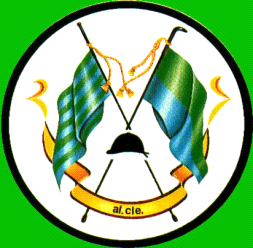 